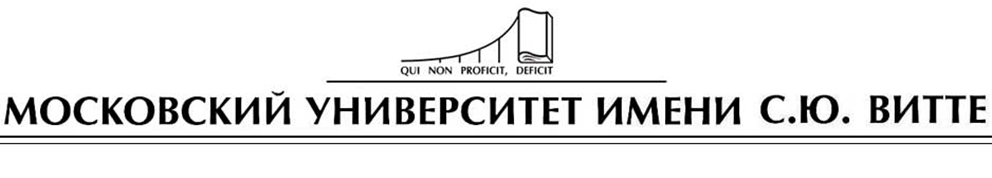 ОТЧЕТ о прохождении Учебной практики/вид практики/Научно-исследовательская практика /тип практики/Студентом (кой) ________ курса факультета ________________________________________________________________________________________________________(фамилия, имя, отчество)Место прохождения НИС - Московский университет им. С.Ю. ВиттеПериод НИС с __________________по_________________Москва, 2019г.СодержаниеВведение…………………………………………………………………………...3Знакомство с научной работой и научными трудами преподавателей кафедры……………………………………………………………………..4Анализ и практическая работа с нормативными правовыми актами,  научными материалами, иными документами по теме исследования.…8Анализ научной литературы (монографий, научных статей, авторефератов диссертаций), нормативно-правовой базы для подготовки обзора по изучаемой проблематике………………………..11Обобщение и подготовка результатов научно-исследовательской деятельности магистранта для использования в магистерской диссертации……………………………………………………………….14Заключение……………………………………………………………………….19Список литературы………………………………………………………………20ВведениеЦелью учебной (научно-исследовательской) практики является расширение профессионального кругозора магистранта, формирование практических навыков в научной деятельности, формирование профессиональных компетенций в области научно-исследовательской деятельности.Задачами научно-исследовательской практики являются:обеспечение становления профессионального научно-исследовательского мышления магистрантов, формирование у них четкого представления об основных профессиональных задачах, способах их решения;формирование умений разрабатывать планы проведения научных исследований;подготовка данных для составления обзоров, отчетов, научных докладов и публикаций;формирование навыков и умения вести научную дискуссию, представлять результаты исследования в различных формах (презентация, реферат, эссе, аналитический обзор, критическая рецензия, доклад, сообщение, выступление, научная статья и др.);приобретение опыта самостоятельной организации научно-исследовательской деятельности.Тема исследования: «Государство, право и местное самоуправление: теоретические основы и практические аспекты взаимодействия».Знакомство с научной работой и научными трудами преподавателей кафедрыВ процессе работы, мною была проанализирована работа преподавателей на кафедре, которая относится к моей магистерской диссертации.Кафедра Теории и истории государства и права входит в состав юридического факультета и является общепрофессиональной. Кафедра образована Приказом ректора №7-1 от 31 января 2012г.На кафедре преподают высококвалифицированные специалисты: доктора юридических наук, кандидаты юридических наук, профессора, доценты, принимающие активное участие в научной жизни Университета. Дисциплины кафедры теории и истории государства и права магистратурыТаблица 1 - Дисциплины кафедры теории и истории государства и права магистратуры- обозначения уровней подготовки: С – специалитет, Б – бакалавриат, М – магистратура, А – аспирантура.Список публикаций профессорско-преподавательского состава кафедры теории и истории государства и права за 2016/2017 учебный год, которые относятся к моей теме исследования: «Государство, право и местное самоуправление: теоретические основы и практические аспекты взаимодействия»:Бабурин С.Н. Конституционно-правовое и духовное: русская (российская) нация перед историческим выбором	Конституционное и муниципальное право. – 2017. - № 4. - С. 8-13.Бабурин С.Н., Ганьшин А.В. К вопросу конвергенции права как исторической необходимости // В сборнике: Актуальные  проблемы правового развития России. МУ им. С.Ю. Витте. - 2016. - С. 134-136.Дорохов Н.И. Российский парламентаризм: особенности зарождения и современность // Вестник Московского университета имени С.Ю. Витте. Серия 2: Юридические науки. -  2017. - № 2. – С. 3-10.Зейналова Л.М., Правкин С.А., Романченко О.В. Гражданско-правовое регулирование, принципы и основы организации федеральной контрактной системы в строительстве	Современное право. -  2016. - № 2. - С. 37-42. Правкин С.А., Зейналова Л.М. Философия права и учение о государственно-юридичесих формах Б.Н.Чичерина	Юридическая наука. -  2016. - № 6. - С. 39-48. Правкин С.А. Соотношение внутригосударственного и международного права при выборе применимого права в правовом регулировании внешнеэкономической деятельности // В сборнике: Потенциал социально-экономического развития Российской Федерации в новых экономических условиях Материалы II международной научно-практической конференции в 2-х частях. 2016. С. 896-903.Правкин С.А., Зейналова Л.М. Особенности правового режима территорий, находящихся в экологически опасной ситуации // В сборнике: Современные проблемы управления природными ресурсами и развитием социально-экономических систем материалы ХII международной научной конференции: в 4-х частях. под ред. А.В. Семенова, Н.Г. Малышева, Ю.С. Руденко. 2016. С. 227-231.Правкин С.А., Зейналова Л.М. Основные проблемы развития источников конституционного права // В сборнике: Россия в XXI веке: экономические, правовые и социально-культурные перспективы развития Материалы ХI Международной научно-практической конференции. Ответственный редактор М.П. Журавлев. 2016. С. 138-143.Правкин С.А. Зейналова Л.М., Макеева И.В. Место права на образование в системе конституционных прав человека // В сборнике: Фундаментальная наука и технологии - перспективные разработки Материалы VIII международной научно-практической конференции. н.-и. ц. «Академический». 2016. С. 221-226.Юрчук В.С. Развитие социально-экономического потенциала регионов РФ // Сборник:  Потенциал социально-экономического развития Российской Федерации в новых экономических условиях /  Материалы II международной научно-практической конференции в 2-х частях. 2016. С. 743-747.Юрчук В.С., Измайлов В.М. Психологическая теория права Л. И. Петражицкого, ее сущность и значение для современной юридической науки // Юридические науки. -  2017. - № 2. – С. 10-13.Научные статьи, опубликованные в зарубежных изданиях систем Scopus.Inna V. Makeeva Sergei V. Tasakov I. N. Ulianov , Andrei V. Mishin Yurii G Alexander Y. Larisa M. Zeinalova Protection of the Witnesses and Victims: International Legal Acts, Legislation of some States and the Modern Russian Legislation // Journal of Advanced Research in Law and Economics . – 2016. - №  2 (16). С. 1540.Oleg A. Zaytsev, Aleksander V. Grinenko, Inna V. Makeeva, Larisa M. Zeinalova, Sergei V. Tasakov, Yurii G. Sled, Alexander Y. Epikhin, and Andrei V. Mishin ... // Evaluation of Management of the UAPF Pension Assets Based on the Method of Multidimensional Clustering // Journal of Advanced Research in Law and Economics. - 2016. - № 6 (20). С. 1533.2. Анализ и практическая работа с нормативными правовыми актами,  научными материалами, иными документами по теме исследования В ходе прохождения практики, мною были исследованы нормативно- правовые акты, которые относятся к моей теме.Европейская хартия местного самоуправления 1985 г. (ратифицирована Российской Федерацией в 1998 г.):Государства - члены Совета Европы, подписавшие настоящую Хартию, - считая, что целью Совета Европы является достижение большего единства между его членами во имя защиты и осуществления идеалов и принципов, являющихся их общим достоянием,- считая, что одним из средств, служащих достижению этой цели, является заключение соглашений в области управления,- считая, что органы местного самоуправления являются одной из главных основ любого демократического строя,- считая, что право граждан участвовать в управлении государственными делами относится к демократическим принципам, разделяемым всеми Государствами - членами Совета Европы,- будучи убеждены в том, что это право наиболее непосредственным образом может быть осуществлено именно на местном уровне,- будучи убеждены, что существование наделенных реальными полномочиями органов местного самоуправления обеспечивает одновременно эффективное и приближенное к гражданам управление,- сознавая, что защита и укрепление местного самоуправления в различных европейских странах является значительным вкладом в построение Европы, основанной на принципах демократии и децентрализации власти,- утверждая, что это предполагает существование органов местного самоуправления, которые наделены демократически созданными органами и которые пользуются значительной самостоятельностью в отношении полномочий, порядка их осуществления и средств, необходимых для выполнения своих функций.Конституция Российской Федерации (принята всенародным голосованием 12.12.1993) (с учетом поправок, внесенных Законами РФ о поправках к Конституции РФ от 30.12.2008 N 6-ФКЗ, от 30.12.2008 N 7-ФКЗ, от 05.02.2014 N 2-ФКЗ, от 21.07.2014 N 11-ФКЗ)Федеральный закон от 6 октября 2003 г. № 131-ФЗ «Об общих принципах организации местного самоуправления в Российской Федерации»Настоящий Федеральный закон в соответствии с Конституцией Российской Федерации устанавливает общие правовые, территориальные, организационные и экономические принципы организации местного самоуправления в Российской Федерации, определяет государственные гарантии его осуществления.Федеральный закон от 06.10.1999 № 184-ФЗ «Об общих принципах организации законодательных (представительных) и исполнительных органов государственной власти субъектов Российской Федерации»Система законодательных (представительных) и исполнительных органов государственной власти субъектов Российской Федерации устанавливается ими самостоятельно в соответствии с основами конституционного строя Российской Федерации и настоящим Федеральным законом.Образование, формирование, деятельность законодательных (представительных) и исполнительных органов государственной власти субъектов Российской Федерации, их полномочия и ответственность, порядок взаимодействия между собой и с федеральными органами государственной власти основываются на Конституции Российской Федерации и регулируются федеральными конституционными законами, настоящим Федеральным законом, иными федеральными законами, конституциями (уставами), законами и иными нормативными правовыми актами субъектов Российской Федерации.Декларация от 28 октября 1994 года «О принципах местного самоуправления в государствах — участниках Содружества».Закон «О местном самоуправлении в Российской Федерации» от 06.07.1991 года Закрепил общие положения органов местного самоуправления в Российской Федерации; структуру и организационные основы деятельности местных органов власти и управления; структуру и организационные основы деятельности местной администрации; экономическую основу местного самоуправления; финансовую основу местного самоуправления; компетенцию местных советов и местной администрации; территориальное общественное самоуправление населения; гарантии местного самоуправления.Анализ научной литературы (монографий, научных статей, авторефератов диссертаций), нормативно-правовой базы для подготовки обзора по изучаемой проблематикеВ ходе прохождения практики, мною был исследована научная литература, а именно: монографии, статьи, авторефераты, диссертации, которые относятся к моей теме.Важным событием следует считать появление работ, в которых предприняты попытки обобщения материала и осмысления накопленного опыта. Так, в ряде работ содержатся положения о том, что становление муниципального права в российском правоведении - свершившийся факт. Это монографические работы С.А.Авакьяна, О.Е.Кутафина, В.И.Фадеева, В.И.Васильева и Н.А.Емельянова, комментарий к Федеральному закону "Об общих принципах организации местного самоуправления в Российской Федерации" под редакцией Ю.А.Тихомирова, статьи О.Савранской и Л.Лаптевой. Можно говорить и о появлении политического анализа местного самоуправления (работы 1997-1998 гг. В.Г.Гельмана, С.Митрохина, С.Рыженкова). Активно используется традиционный для России исторический подход к проблемам местного самоуправления (статьи В.Абрамова, А.Дементьева). Появляются новые методы и темы исследований - социологические и аксиологические методы изучения местного самоуправления (И.Миронова, Ж.Тощенко, Ф.Бродкин).В настоящее время накоплен достаточный опыт специализированных, фрагментарных исследований по отдельным проблемам местного самоуправления, возникла новая научная дисциплина муниципального права, которая имеет своим предметом изучение вопросов организации и осуществления местного самоуправления, общественных отношений, возникающих на местном уровне. На этом благотворном фоне обращает на себя внимание то, что феномен местного самоуправления остается пока за рамками академических исследовании и теоретического осмысления.Бондарь Н.С., Авсеенко В.И., Бочаров С.Н. Муниципальное право Российской Федерации/ Под ред. Н.С. Бондаря. 4-е изд., перераб. и доп. М.: ЮНИТИ-ДАНА. Закон и право. 2010. - 200 с.Борисов А.Н. Комментарий к Федеральному закону от 6 октября 2003 г. № 131-ФЗ "Об общих принципах организации местного самоуправления в Российской Федерации" (постатейный). М.: Деловой двор, 2010Бутитова Д.Ц. Совершенствование деятельности органов местного самоуправления по взаимодействию с населением // Материалы всероссийской конференции «Государственное и муниципальное управление в Забайкальском крае». – Чита: ЧитГУ, 2009. (0,1 п.л.)Бялкина T.M. Компетенция местного самоуправления: проблемы теории и правового регулирования. Воронеж, 2012. - 454 с.Воронков И. Основные тенденции в развитии отношений государственной власти и местного самоуправления (Взгляд из региона) // Власть. 2007. № 9. С. 20-23.Гриценко Е.В. Местное самоуправление в системе публичного управления федеративного государства. Иркутск, 2009. - 380 с.Еремин А. Р. О наделении отдельными государственными полномочиями органов местного самоуправления в Российской Федерации // Журнал российского права. 2006. № 10. С. 37.Заболотских Е.М. Ответственность должностных лиц и органов местного самоуправления: научно-практическое пособие. М.: Проспект, 2011.Зорин С.М. Оптимизация государственного вмешательства в управлении потребительским рынком. - Екатеринбург: Изд-во ИЭ УрО РАН, 2011. - 256 с.Зотов В.Б. Местное самоуправление и муниципальное управление. М., 2009. 129 с.Таболин В.В. Муниципальное городское право: Правовые и организационные основы деятельности органов местного самоуправления в городах. - М., 2012 - 608 с.Ковешников Е.М. Государство и местное самоуправление в России - теоретико-правовые основы взаимодействия. Уфа: 2011 - 272 с.Козбаненко В.А. Государственное управление. Основы теории и организации: В 2 т. М.: Статут, 2010. Т. 1. 390 с.Кокотов А.Н., Соломаткин А.С. Муниципальное право России. - М.: Юристъ, 2009. - 383 с.Колкнева Т. Ф. Взаимоотношения государства и муниципальных образований: проблемы законодательного регулирования // Конституционное и муниципальное право. 2004. № 6. С. 32.Космина И. А. Теоретико-правовые аспекты взаимодействия исполнительных органов государственной власти субъекта Российской Федерации и органов местного самоуправления // Известия Российского государственного педагогического университета имени А. И. Герцена. Аспирантские тетради. СПб., 2008. № 37 (80). С. 179.Обобщение и подготовка результатов научно-исследовательской деятельности магистранта для использования в магистерской диссертацииВзаимодействие органов государственной власти и местного самоуправления носит многообразный взаимный характер. Их отношения базируются на принципах законности, взаимоуважения и взаимной ответственности, согласования интересов.Органы местного самоуправления не входят в систему органов государственной власти.Участие органов государственной власти и их должностных лиц в формировании органов местного самоуправления, назначении на должность и освобождении от должности должностных лиц местного самоуправления допускается только в случаях и порядке, установленных частями 5 и 11 статьи 37 и статьей 74.1 Федерального закона от 6 октября 2003 г. N 131-ФЗ «Об общих принципах организации местного самоуправления в Российской Федерации».В теории муниципального права выделяются три базовые модели взаимоотношений государственных и муниципальных органов власти.Модель партнерства была теоретически обоснована в ХIХ в. в трудах Дж. Ст. Милля. Модель партнерства рассматривает отношения местных и центральных властей как отношения партнеров и равноправных товарищей, преследующих общие цели и оказывающих необходимые услуги населению. Местное самоуправление понимается в первую очередь как органический элемент самовыражения соответствующего местного сообщества.Данную концепцию можно обозначить как идеалистическую, по крайней мере, применительно к прошлому и настоящему, по аналогии с теорией о государстве всеобщего благоденствия. Аргументируя указанную научную позицию, отметим, что интересы государства и местных сообществ могут совпадать не во всем. Противоречие государственных и местных интересов существует изначально как противоречие между целым и его частью, тем более, если муниципальная власть является одним из самостоятельных уровней публичной власти. Государственная власть выступает в масштабах региона центростремительным фактором, тогда как местное самоуправление, в определенном смысле, напротив, является фактором центробежным. Кроме этого следует отметить, что в самой природе местного самоуправления заложен постоянный конфликт с государственной властью. С философской точки зрения противоречия являются источником развития, поэтому противоречия между государством и местами таят в себе мощное созидательное начало. Однако их подлинно партнерское разрешение требует величайшей культуры сторон, политико-экономической стабильности и процветания, чего в необходимой мере часто нет даже в самых развитых странах.Эта модель, которая в доктрине муниципального права именуется еще и децентрализованной, практически не встречается в мировых муниципальных системах. Однако все-таки в наибольшей степени к рассматриваемой модели приближаются взаимоотношения муниципальной и государственной власти в отдельных штатах США, где она используется для оптимизации реально сложившихся отношений между различными субъектами муниципального права. В каком-то смысле ряд муниципальных образований в США представляет собой «мини-государства» со своей системой правовых актов, землей, собственностью, финансами, органами правопорядка, развитой системой управления, основанной на широком использовании форм прямой демократии.Модели партнерства обычно противопоставляется агентская модель, где отношения между центральными и местными властями рассматриваются как отношения агента и принципала. Однако в большей мере характеризующим данную модель фактором является уклон в сторону главенствующей роли центра в отношениях с местным управлением. Местные органы считаются своеобразным инструментом, посредством которого центральное правительство реализует свой политический курс на местах. Как следствие этого местное самоуправление является всего лишь административным средством осуществления управленческих функции на местах, нацеленным не столько на обеспечение местного представительства, сколько на предоставление услуг. Справедливости ради отметим, что указанная, по сути, административная модель местного самоуправления в большей степени отражает реальное положение вещей. Несомненно, государственная централизация обеспечивает преимущество единого управления, свободного от местных политических споров, и позволяет снизить содержание местных служб. Однако в реальности местное самоуправление может перестать быть таковым если не обладает самостоятельностью в рамках своих полномочий. «Агентская модель» дозирует степень зависимости органов местного самоуправления от органов государственной власти и не устанавливает механизм реализации такой зависимости. Последнее выступает отрицательной чертой, поскольку позволяет государству проводить политику фактической отмены местного самоуправления и замены его системой государственного управления.Обе указанные выше модели исходят из прямо противоположных основ. Как следствие этого возникает мысль о возможности создания усредненной модели, сочетающей в себе достоинство агентской и партнерской. Так, например, большинство зарубежных исследователей, рассматривая эти концепции, подчеркивают, что они достаточно абстрактны, а потому носят полярный характер. Получается, что истину следует искать где-то посередине.Таким образом, не случайно, что в последнее время в научной литературе по данной проблематике выдвигается новая модель взаимоотношений центральных и местных властей, в основе которой лежит концепция взаимозависимости. Обосновывая эту модель, британский исследователь В. Родс, обратил внимание на то, что отношения центральных и местных органов характеризуются как некоторой степенью их независимости, так и взаимозависимостью и определяются реальным властным потенциалом сторон, имеющимися в их распоряжении ресурсами (особенно финансовыми) и средствами давления.В теории муниципального права России концепция взаимозависимости называется дуалистической моделью самоуправления. Эта модель взаимоотношений в том или ином виде постоянно присутствовала в Российской Федерации. Ее последовательное правовое оформление началось с Конституции Российской Федерации 1993 г. и продолжилось Федеральным Законом 1995 г.Однако оптимальная модель взаимоотношений местного самоуправления и государственной власти в Российской Федерации до сих пор не создана, хотя и строится уже более чем десятилетия. После принятия в 2003 г. нового Федерального Закона «Об общих принципах организации местного самоуправления в Российской Федерации» стало возможным утверждать, что действующая модель взаимоотношений государственной власти и местного самоуправления подвергнута существенным изменениям и что эти взаимоотношения будут четко, до деталей урегулированы федеральным законодательством. Под влиянием этих изменений должна измениться и природа местного самоуправления в Российской Федерации: усилятся ее государственные черты, будут ослаблены общественные. По сути, справедливо утверждать, что итогом этого процесса может стать огосударствление местного самоуправления, его преобразование в модель местного государственного управления. Однако представляется, что эффективность модели взаимоотношений государственной власти и местного самоуправления зависит не от природы местного самоуправления (государственной или общественной), а от четко разграничения компетенции.Примечательно то, что если местное самоуправление рассматривается как подсистема государственной власти, эффективным оно будет лишь в том случае, если будет решать вопросы исключительно государственного значения. Справедливо и обратное: местное самоуправление может быть исключительно общественным, но в такой ситуации на местном уровне необходимо будет существование системы местных органов государственной власти, поскольку местное самоуправление должно будет решать исключительно вопросы общественного значения. Наиболее сложно создать эффективную модель взаимоотношений в ситуации, когда местное самоуправление рассматривается одновременно и как государственное, и как общественное. Именно в таких условиях крайне важно четкое и последовательное определение собственных и государственных (переданных) полномочий местного самоуправления. При этом государство обязательно должно соблюдать правило невмешательства в собственные полномочия муниципальных органов власти.ЗаключениеВ ходе прохождения научно-исследовательской практики был собран материал, необходимый для написания отчета. Была проанализирована научная работа кафедры и научные труды преподавателей кафедры. Проведен анализ и практическая работа с нормативными правовыми актами, научной литературой научными материалами, иными документами по теме исследования.В рамках проведенного исследования, можно сделать следующие выводы, касающиеся взаимодействия государственной власти и местного самоуправления:- в число основных форм взаимоотношений органов государственной власти и органов местного самоуправления должны включаться наделение органов местного самоуправления отдельными государственно-властными полномочиями; заключение договоров и соглашений; создание координационных и консультативных органов, совместных рабочих групп; реализация права законодательной инициативы в представительном органе государственной власти субъекта РФ; направление предложений и обращений органов местного самоуправления в органы государственной власти;- местное самоуправление не означает обособление, выход из системного единства публичной власти, освобождение от влияния государства и субординационных связей. Местное самоуправление и государство обречены на сотрудничество и взаимную поддержку, являются главными участниками взаимодействия в системе федеративных отношений, способствуют более эффективной гармонизации и взаимодействию уровней публичной власти, обеспечению государственной целостности и единства Российской Федерации при всем ее многообразии. Список литературыЕвропейская хартия местного самоуправления 1985 г. (ратифицирована Российской Федерацией в 1998 г.)Конституция Российской Федерации (принята 12 декабря 1993 г.)Федеральный закон от 6 октября 2003 г. № 131-ФЗ «Об общих принципах организации местного самоуправления в Российской Федерации»Федеральный закон от 06.10.1999 № 184-ФЗ «Об общих принципах организации законодательных (представительных) и исполнительных органов государственной власти субъектов Российской Федерации»Бондарь Н.С., Авсеенко В.И., Бочаров С.Н. Муниципальное право Российской Федерации/ Под ред. Н.С. Бондаря. 4-е изд., перераб. и доп. М.: ЮНИТИ-ДАНА. Закон и право. 2010. - 200 с.Бялкина T.M. Компетенция местного самоуправления: проблемы теории и правового регулирования. Воронеж, 2012. - 454 с.Гриценко Е.В. Местное самоуправление в системе публичного управления федеративного государства. Иркутск, 2009. - 380 с.Зорин С.М. Оптимизация государственного вмешательства в управлении потребительским рынком. - Екатеринбург: Изд-во ИЭ УрО РАН, 2011. - 256 с.Зотов В.Б. Местное самоуправление и муниципальное управление. М., 2009. 129 с.Борисов А.Н. Комментарий к Федеральному закону от 6 октября 2003 г. № 131-ФЗ "Об общих принципах организации местного самоуправления в Российской Федерации" (постатейный). М.: Деловой двор, 2010Заболотских Е.М. Ответственность должностных лиц и органов местного самоуправления: научно-практическое пособие. М.: Проспект, 2011.Таболин В.В. Муниципальное городское право: Правовые и организационные основы деятельности органов местного самоуправления в городах.- М., 2012 -- 608 с.Ковешников Е.М. Государство и местное самоуправление в России - теоретико-правовые основы взаимодействия. Уфа: 2011 - 272 с.Козбаненко В.А. Государственное управление. Основы теории и организации: В 2 т. М.: Статут, 2010. Т. 1. 390 с.Кокотов А.Н., Соломаткин А.С. Муниципальное право России. - М.: Юристъ, 2009. - 383 с.Наименование дисциплиныУровеньподготовки*Уровеньподготовки*Уровеньподготовки*Уровеньподготовки*Административная юстицияМАктуальные проблемы административного права и процессаМАктуальные проблемы взаимодействия власти и гражданского обществаМАктуальные проблемы государственной и муниципальной службы в Российской ФедерацииМАктуальные проблемы конституционного и муниципального праваМАктуальные проблемы совершенствования антикоррупционного законодательства и противодействия коррупции в системе государственной и муниципальной службыМГосударственно-правовое регулирование национальных (межнациональных) отношенийМГосударственно-правовое регулирование социально-экономических и политических процессовМГосударственные реформы: исторический опыт и современностьМЕдинство проблематики мировой юридической науки в контексте духовных запросов третьего тысячелетияМИнформационно-аналитические технологии государственного и муниципального управленияМИстория и методология юридической наукиМИстория политических и правовых ученийСМИстория Российского конституционализмаМКонституционный процесс: вопросы методологии, теории и практикиМКонституция демократического государства: опыт мирового конституционализма. Теория и практикаММетодика преподавания юриспруденции в высшей школеММетодология и методика исследований социально-экономических и политических процессов в сфере государственного и муниципального управленияММуниципальное управление и местное самоуправлениеМПравовая система Российской ФедерацииМАПравовое обеспечение государственного и муниципального управленияМПравовое регулирование размещения заказов для государственных и муниципальных нуждМПроблемы конституционно-правовой ответственностиМПрофессиональная этика государственного и муниципального служащегоМПубличная гражданская служба: проблемы правового регулированияМПубличное право в системе права Российской ФедерацииМРегиональная и муниципальная молодежная политикаМСодержание, характеристика и тенденции развития основных институтов отечественного и зарубежного конституционного и муниципального праваМСравнительное правоведениеМТеория и механизмы современного государственного управленияМТерриториальная организация населения региона (города) в условиях модернизации местного самоуправления и системы государственной властиМФилософия праваБСМАЮридическая наука в системе гуманитарного знанияМ